									Ζαγορά, 12 - 01 - 2017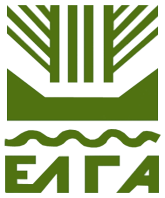 ΠΕΡΙΦΕΡΕΙΑ: ΘΕΣΣΑΛΙΑΣ					    Αριθμ.Πρωτ.: 2810ΠΕΡΙΦΕΡΕΙΑΚΗ ΚΟΙΝΟΤΗΤΑ: ΜΑΓΝΗΣΙΑΣΤΟΠΙΚΗ ΚΟΙΝΟΤΗΤΑ: ΑΝΗΛΙΟΥ ΑΝΤΑΠΟΚΡΙΤΡΙΑ: ΤΣΟΓΚΑ ΑΙΚΑΤΕΡΙΝΗΤΗΛΕΦΩΝΟ: 2426.350.119Κιν.: 6947075713ΑΝΑΚΟΙΝΩΣΗΑνακοινώνεται ότι, όσοι παραγωγοί έχουν υποστεί ζημιά στις καλλιέργειες ΛΕΜΟΝΙΑΣ , ΠΟΡΤΟΚΑΛΙΑΣ κ.λ.π. ΕΣΠΕΡΙΔΟΕΙΔΩΝ  λόγω του ΠΑΓΕΤΟΥ  που έπληξε την Τοπική Κοινότητα Ανηλίου , την 11-01-2017, ημέρα ΤΕΤΑΡΤΗ, μπορούν να υποβάλουν Δηλώσεις Ζημιάς, ΜΟΝΟΝ εφόσον έχουν υποβάλει Δήλωση Καλλιέργειας/Εκτροφής (ΟΣΔΕ) και μόνο για συγκεκριμένα αγροτεμάχια που έχουν δηλωθεί στην Ενιαία Δήλωση Καλλιέργειας/Εκτροφής (ΟΣΔΕ), μέχρι στις  26 ΙΑΝΟΥΑΡΙΟΥ  2017, ημέρα ΠΕΜΠΤΗ , στο Δημοτικό Κατάστημα Ζαγοράς στην Ανταποκρίτρια ΕΛ.Γ.Α. Ανηλίου  κατά τις εργάσιμες ημέρες και ώρες.Μετά από αυτή την προθεσμία καμία αίτηση δεν θα γίνεται δεκτή.Μαζί με τη δήλωση προσκομίζεται αντίγραφο της «Ενιαίας Δήλωσης Καλλιέργειας/Εκτροφής» (ΟΣΔΕ) του 2016 εφόσον έχει υποβληθεί. 	Για την υποβολή της δήλωσης καταβάλλεται τέλος εκτίμησης ως εξής:0,10 € (10 λεπτά) ανά δένδρο για καλλιέργειες ελεύθερης φύτευσης έως και 100 δένδρα/στρέμμα.10 € (10 ευρώ) ανά στρέμμα για καλλιέργειες πυκνής φύτευσης.	Απαραίτητα δικαιολογητικά για την υποβολή της δήλωσης:Φωτοαντίγραφο του αριθμού βιβλιαρίου Τράπεζας.Αστυνομική Ταυτότητα.Α.Φ.Μ.